Муниципальное казенное дошкольное  образовательное учреждение «Детский сад № 9»Конспект ООД по художественно – эстетическому развитию для детей старшей группы Аппликация на тему «Подарок малышам - фликер»Подготовила воспитатель:Лабазанова Гулбарият МагомедовнаЦель: формирование основ безопасности у детей дошкольного возраста.Задачи:1. Продолжать уточнять знания детей о видах фликеров и светоотражающих элементах.2. Закрепить правила дорожного движения.3. Продолжать знакомить с дорожными знаками.4. Научить заботиться о младших, воспитывать доброту, чуткость, внимание.Предварительная работа: беседа о правилах дорожного движения, о значении светоотражающих элементах в жизни каждого человека, об их видах.Оборудование: раздаточный материал для аппликации, иллюстрации; клей- карандаш, клеенка, салфетка, ножницы.Ход  образовательной работы.Воспитатель: Давайте вспомним с вами некоторые правила дорожного движения. Скажите, пожалуйста, где должен переходить пешеход?Дети: По пешеходному переходу.Воспитатель: Сейчас я вам назову  дорожные знаки, а вы мне будете их показывать. Дети: Пешеходный переход, подземный переход, надземный переход, пункт медицинской помощи, светофор, осторожно дети, стоп, движение запрещено.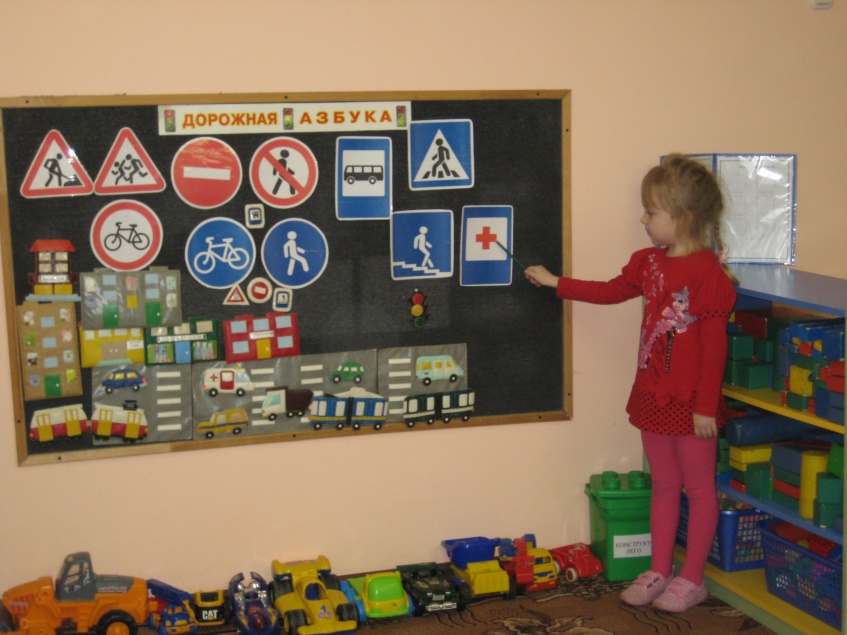 Воспитатель: Молодцы, правильно показали. А сейчас мы с вами покажем нашими пальчиками, как ездят машины.Пальчиковая гимнастика «Транспорт»И автобус и трамвай,Грузовик и самосвалЕдут только по дорогеНа разрешающий сигнал.Воспитатель: Дети, а зачем на куртку мы надеваем световозвращающую повязку?Дети: Чтоб не сбила машина. Ведь если будет темно, она без нее нас не увидит.Воспитатель: Молодцы, правильно. А как по-другому можно назвать световозвращающую повязку?Дети: Фликер.Воспитатель: Правильно!Есть у нас значок такой,Фликер называется,Но значок он не простой,Светоотражающий.Яркий свет далеких фарОтразит он в тот же час.И тем самым отражениемОн поможет нам.Никогда я не забудуФликер дома на столе.Прикреплю его к одеждеИ гулять пойду!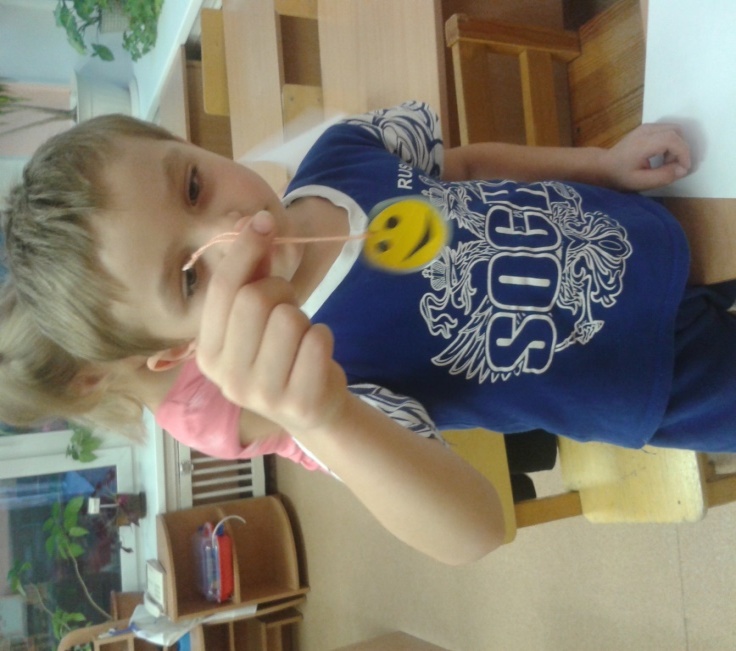 Воспитатель: Ребята, вчера вам родители на мастер – классе  сделали много фликеров. И вы теперь ходите в детский сад яркие. Вас далеко видно водителям автомобилей. А у наших малышей нет таких красивых фликеров. Я предлагаю  сделать интересные светоотражающие значки – фликеры и подарить им. Согласны?Дети: - да!Воспитатель: Посмотрите, какими они могут быть.(Воспитатель показывает значки разного вида).Воспитатель: Дети, посмотрите внимательно на экран. Какие по форме бывают светоотражающие значки?Дети: Круглой, квадратной, овальной, прямоугольной формы.Воспитатель: А как нам сделать круг из квадрата?Дети: Срезать у квадрата углы, плавно закругляя.Воспитатель: Что мы будем делать с прямоугольником?Дети: Так и приклеим.Воспитатель: Давайте сейчас мы с вами немного отдохнем и поиграем.Физкультминутка «Мы по улице шагаем»Мы по улице гуляемВместе весело шагаемРуки дружно поднимаемК тротуару подошли.Стоп, здесь переход!Влево - вправо посмотриТы же пешеход!Нет автомобилей, иди ты смелоВот как правильно смоглиМы дорогу перейти.Воспитатель: А теперь садимся за столы и приступаем к работе.(Дети садятся за столы).Воспитатель показывает образцы. Приклеены фликеры в разной последовательности: на груди,  на руках, на ногах. Дети вспоминают правила работы с ножницами, клеем.Практическая часть.Дети выполняют работу под музыку.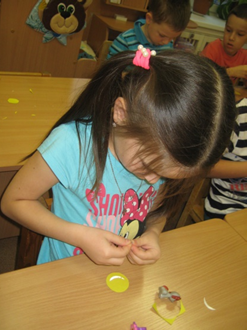 Итог ООД: Дети встают полукругом и показывают готовые работы, которые подарят детям первой младшей группы. Воспитатель: Молодцы, ребята, какие красивые фликеры изготовили. Давайте мы их подарим нашим малышам, чтобы и  они могли спокойно переходить дорогу, соблюдая правила дорожного движения. Они непременно украсят свою одежду такими  светоотражающими значками, чтобы в вечернее осеннее время чувствовать себя на дорогах нашего города в безопасности. Дети идут дарить фликеры малышам  в  1 младшую группу. 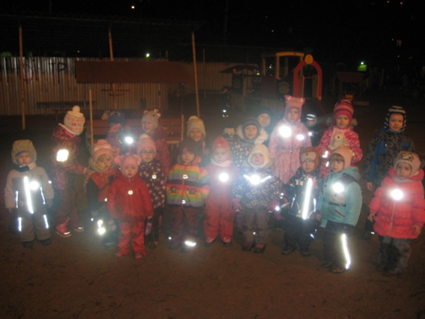 